Zupa z batatów i marchwi z czerwoną herbatą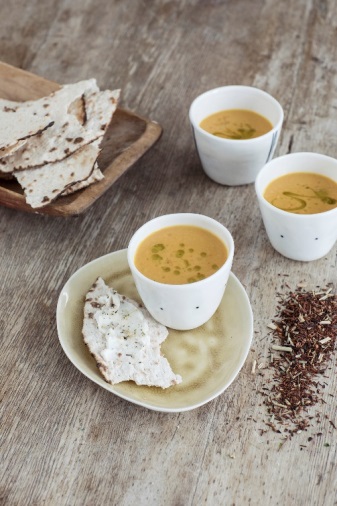 Składniki dla 8-10 osób:400 g batatów z USA500 g marchwi2 żółte papryki½ świeżej papryczki chili5 g świeżego imbiru2 łyżki tłoczonego na zimno oleju rzepakowego lub oliwy z oliwek40 g masła2 l mocnej herbaty Rooibos o smaku cytrusowym2 kostki rosołowe drobiowe100 ml śmietany100 ml wytrawnego białego wina (jeśli zupa będzie podawana na zimno, wina musującego)Pieprz czarnySólPrzygotowanie:Obrać czosnek i imbir, drobno poszatkować. Umyć chili, usunąć pestki i drobno poszatkować. Obrać marchew i bataty, pokroić na duże kawałki. Podgrzać masło i olej w dużym garnku. Dodać cebulę, chili, imbir i podsmażyć. Dodać gotowaną herbatę, kostki rosołowe, marchew i bataty, gotować pod pokrywką przez ok. 15 minut, aż warzywa zmiękną. Następnie zmiksować mikserem na purée. Dodać śmietanę i gotować na wolnym ogniu przez ok. 5 minut.Bezpośrednio przed podaniem dodać wino. Doprawić solą i pieprzem, skropić zupę niewielką ilością oliwy z oliwek. Do zupy pasuje dobrej jakości pieczywo chrupkie ze świeżym twarogiem. Wskazówka: Zupę można podawać na zimno lub na ciepło. Gorącą zupę można schłodzić przed podaniem w kąpieli wodnej.